PISA testiranje2017.WEB portali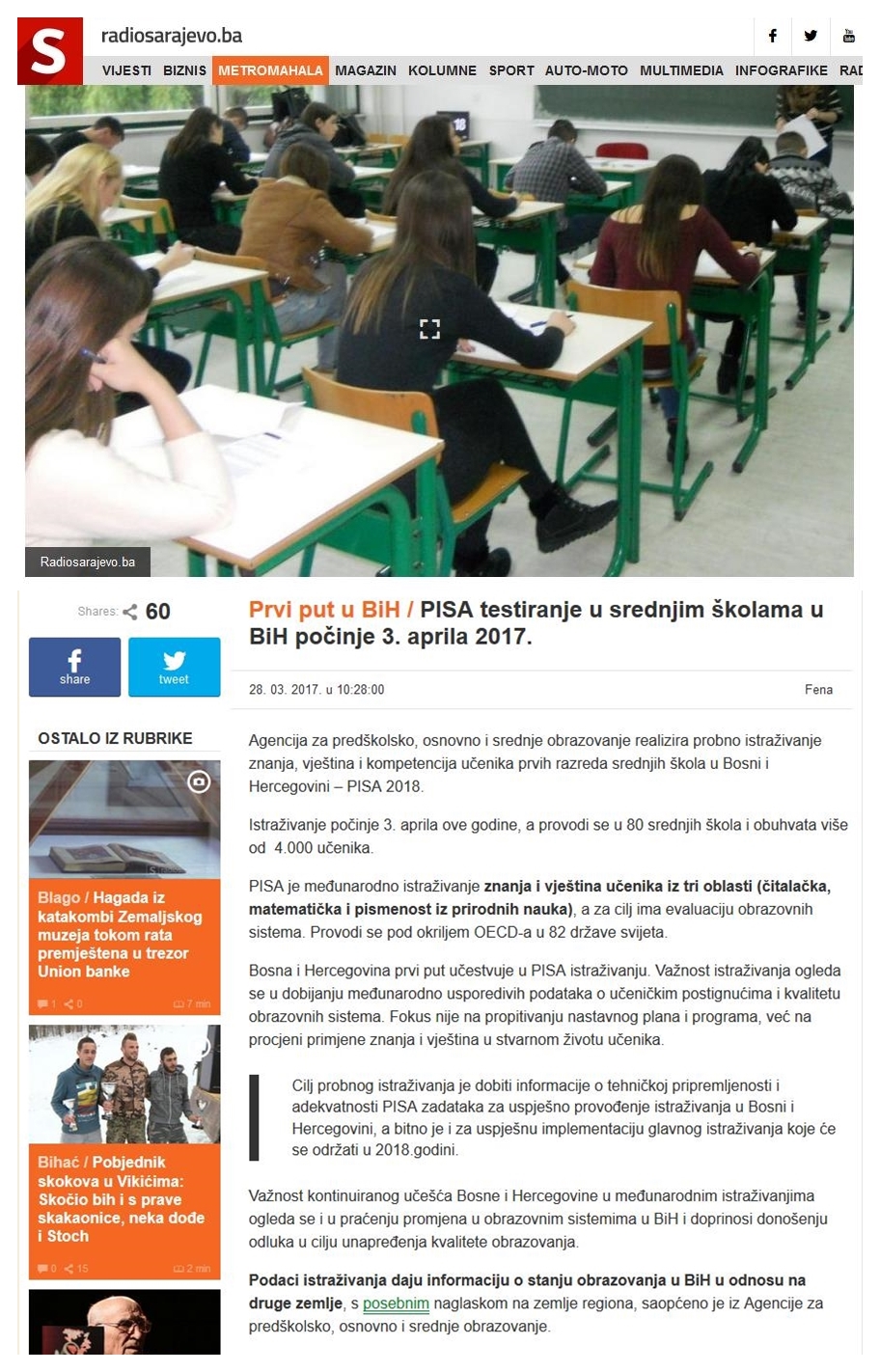 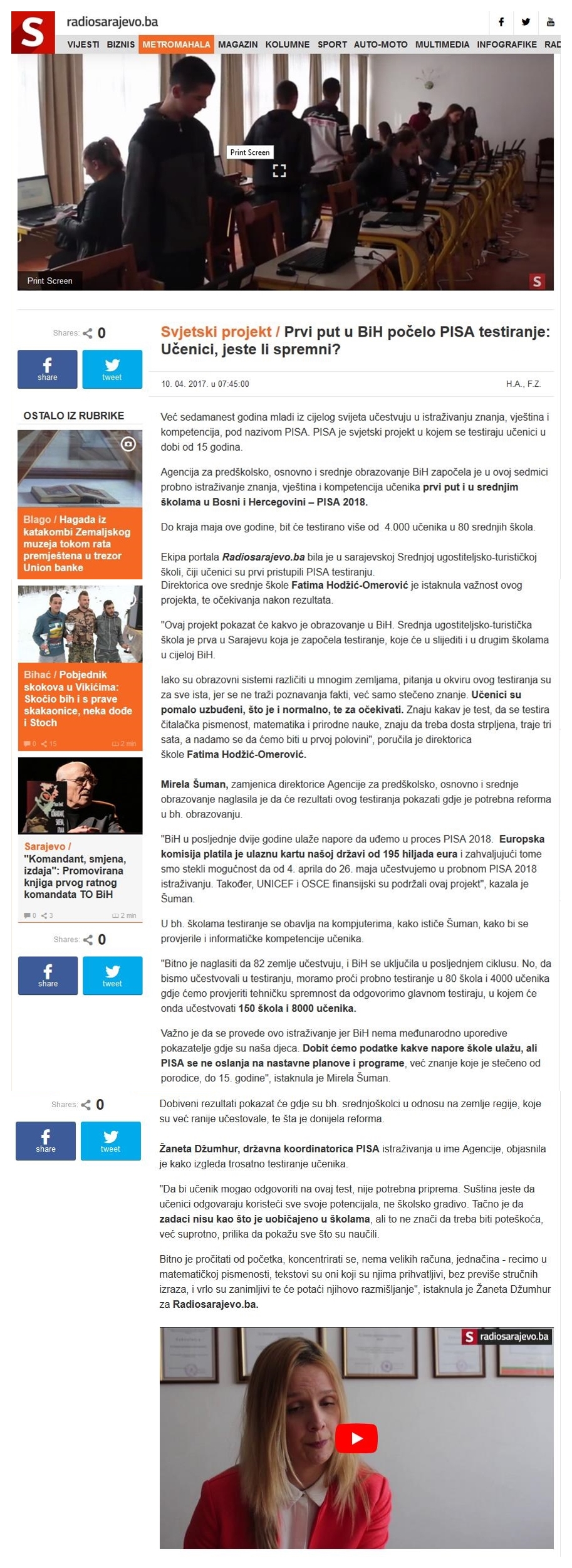 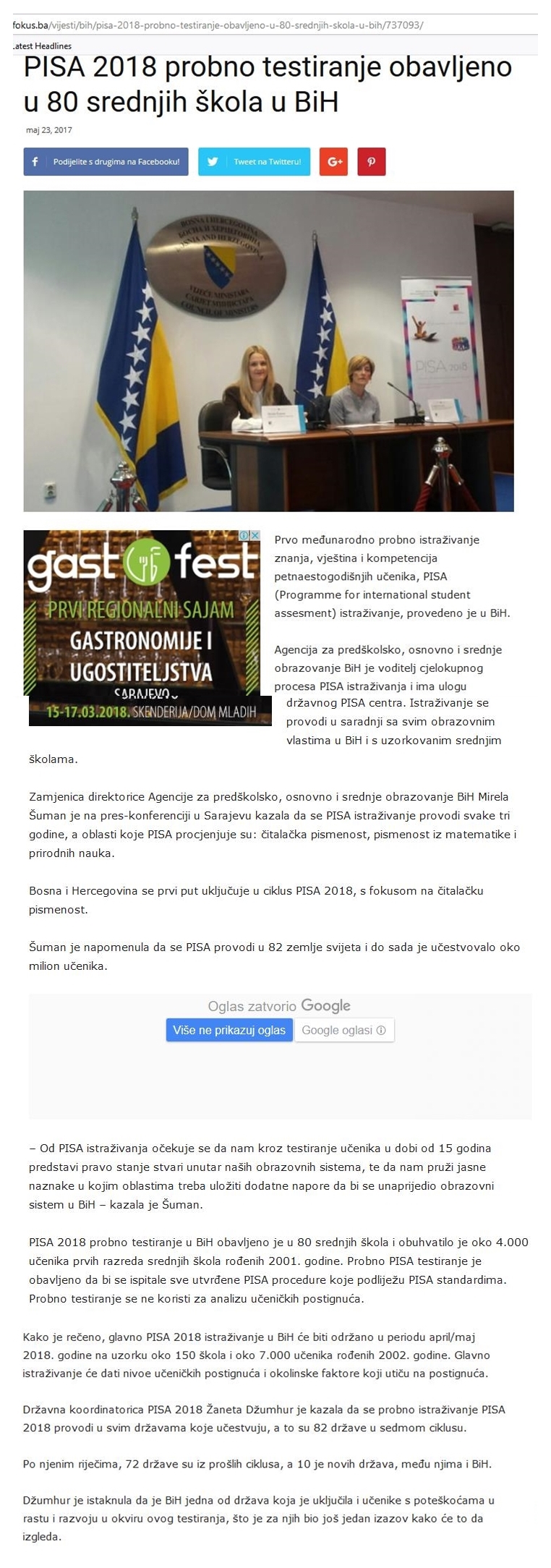 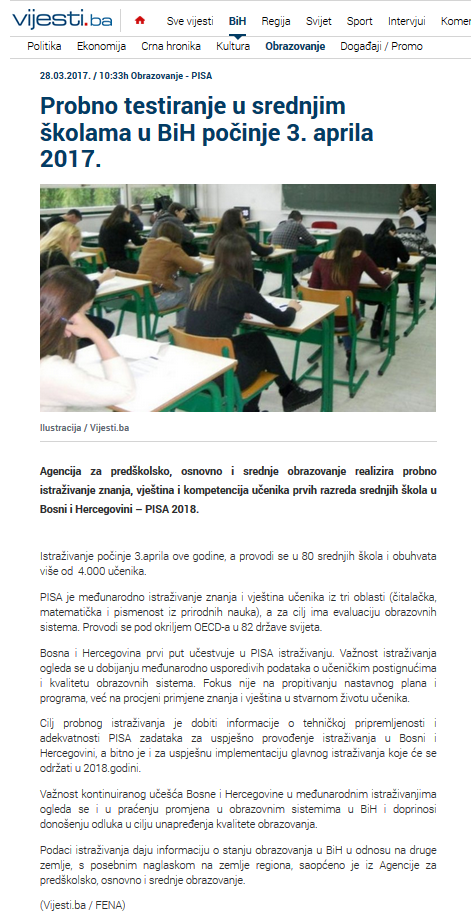 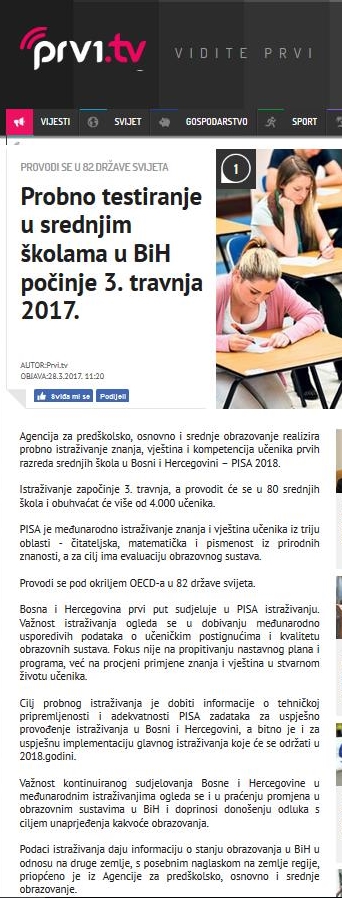 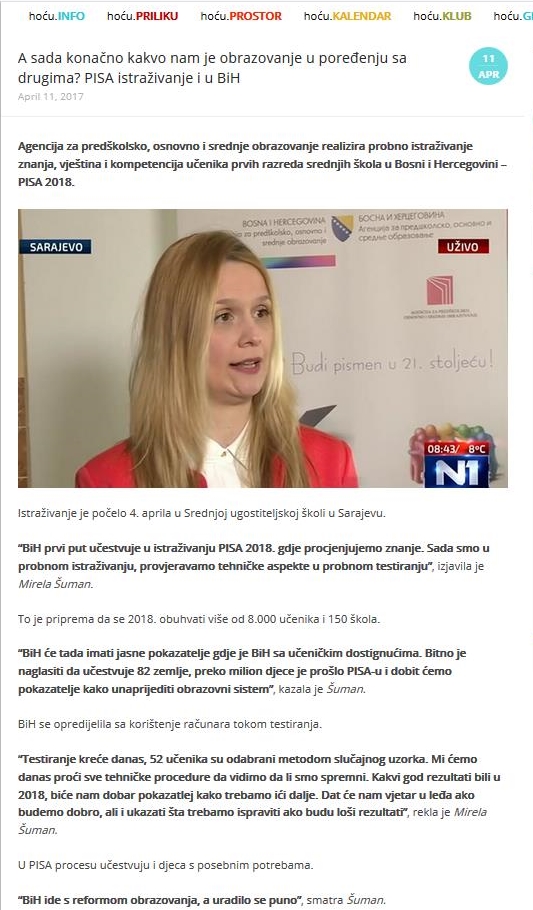 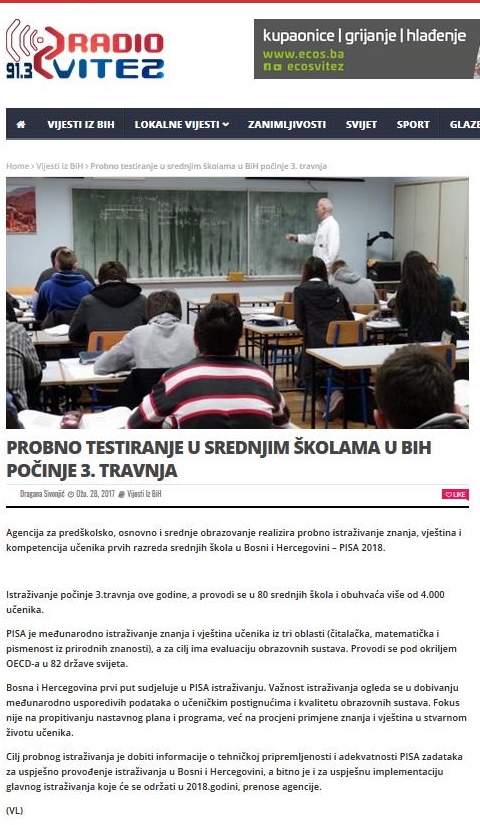 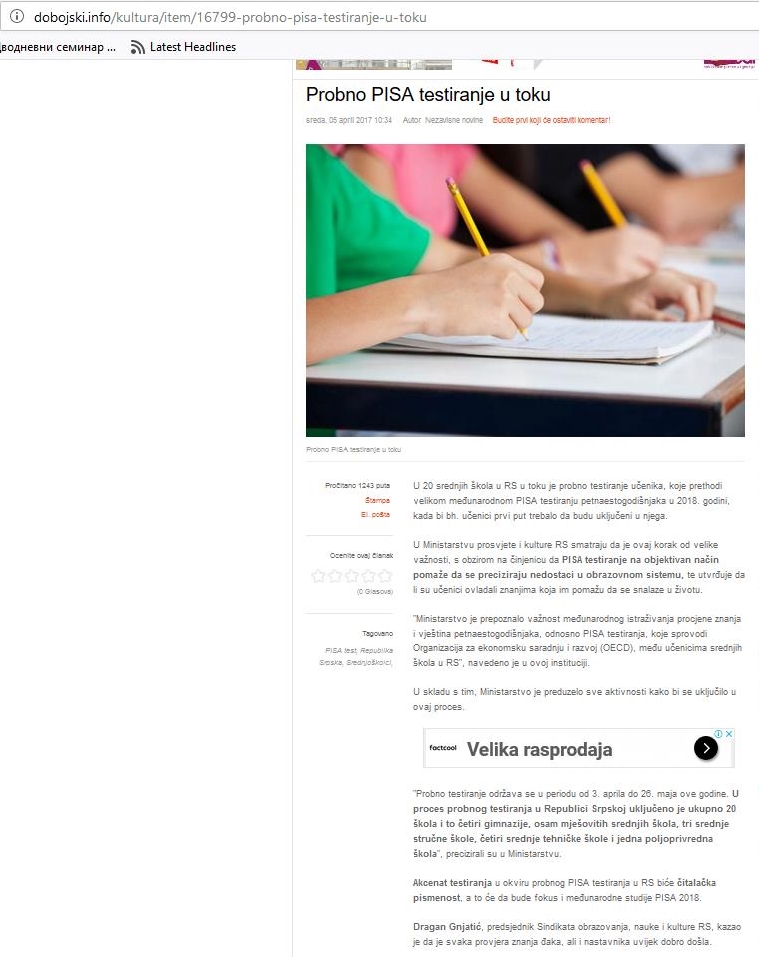 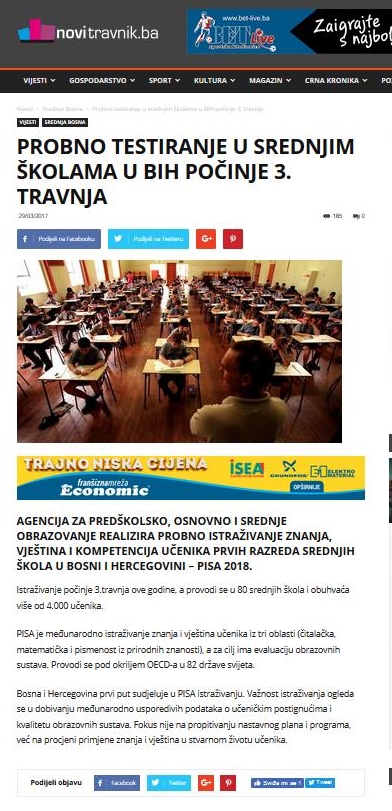 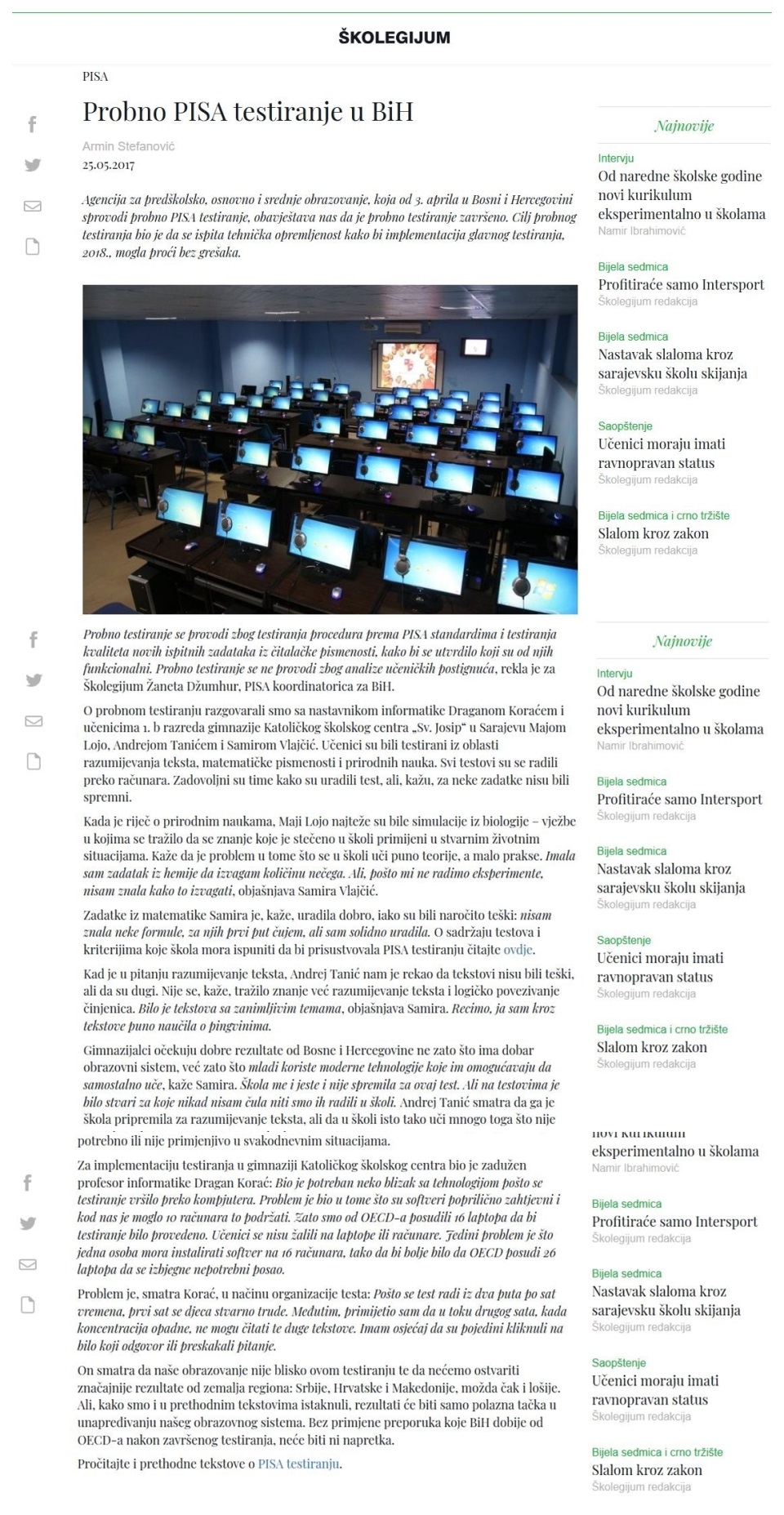 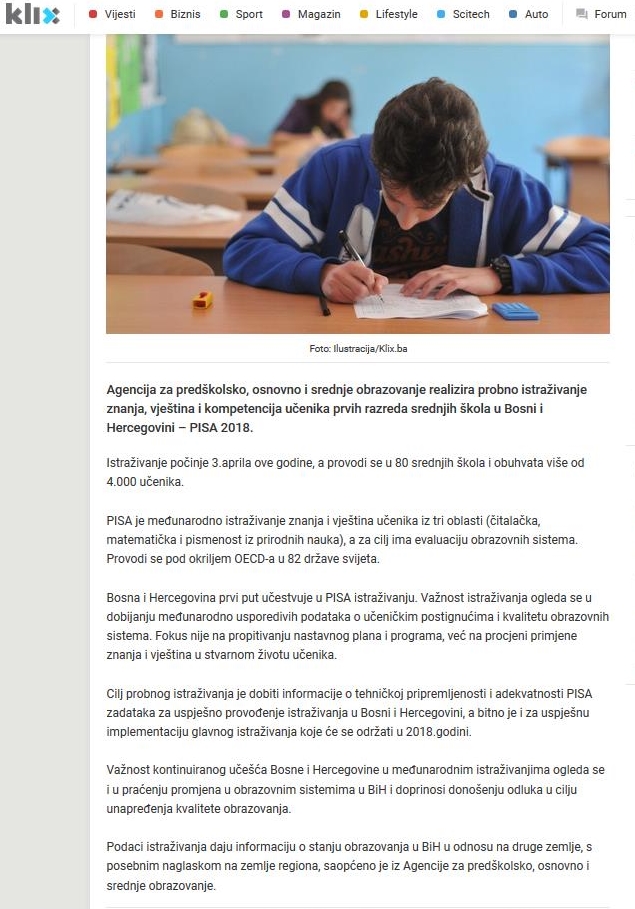 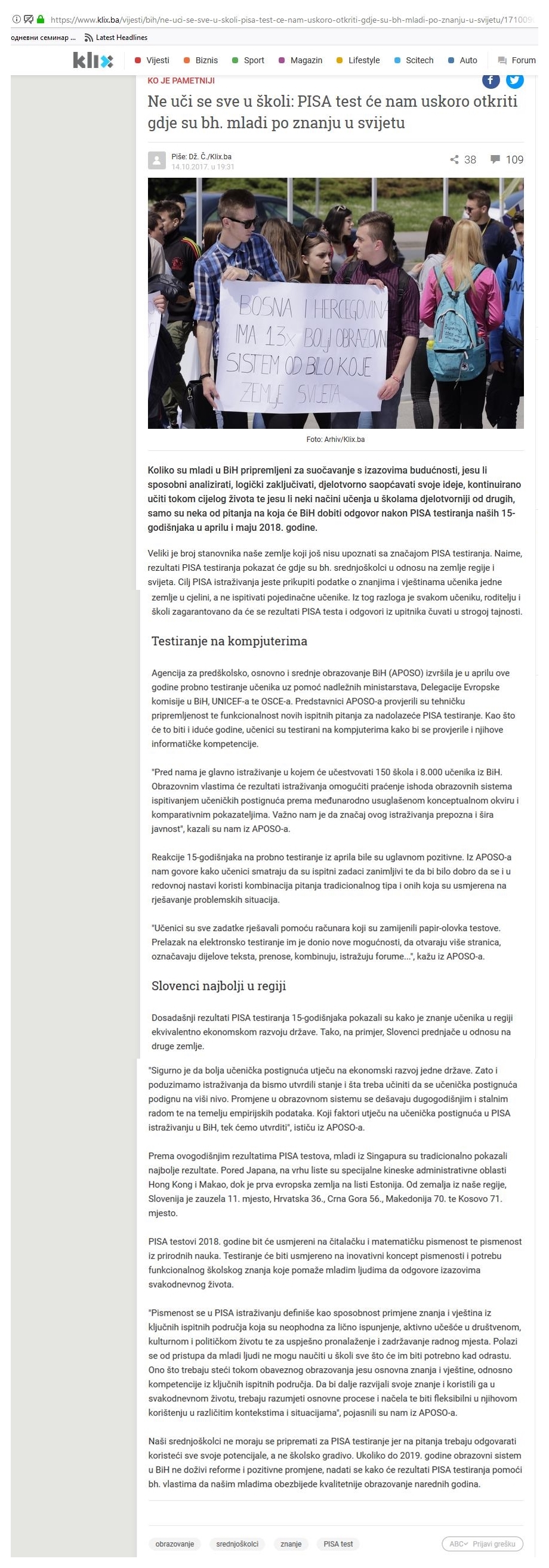 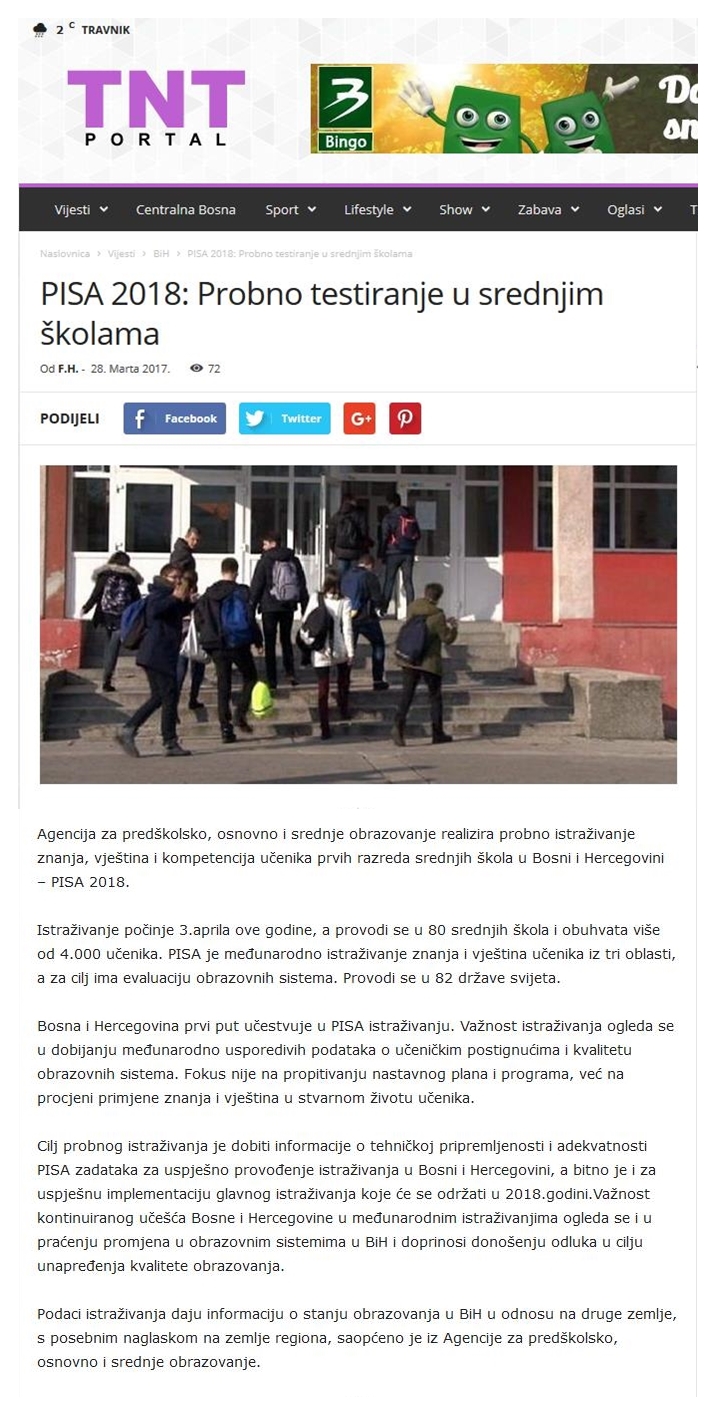 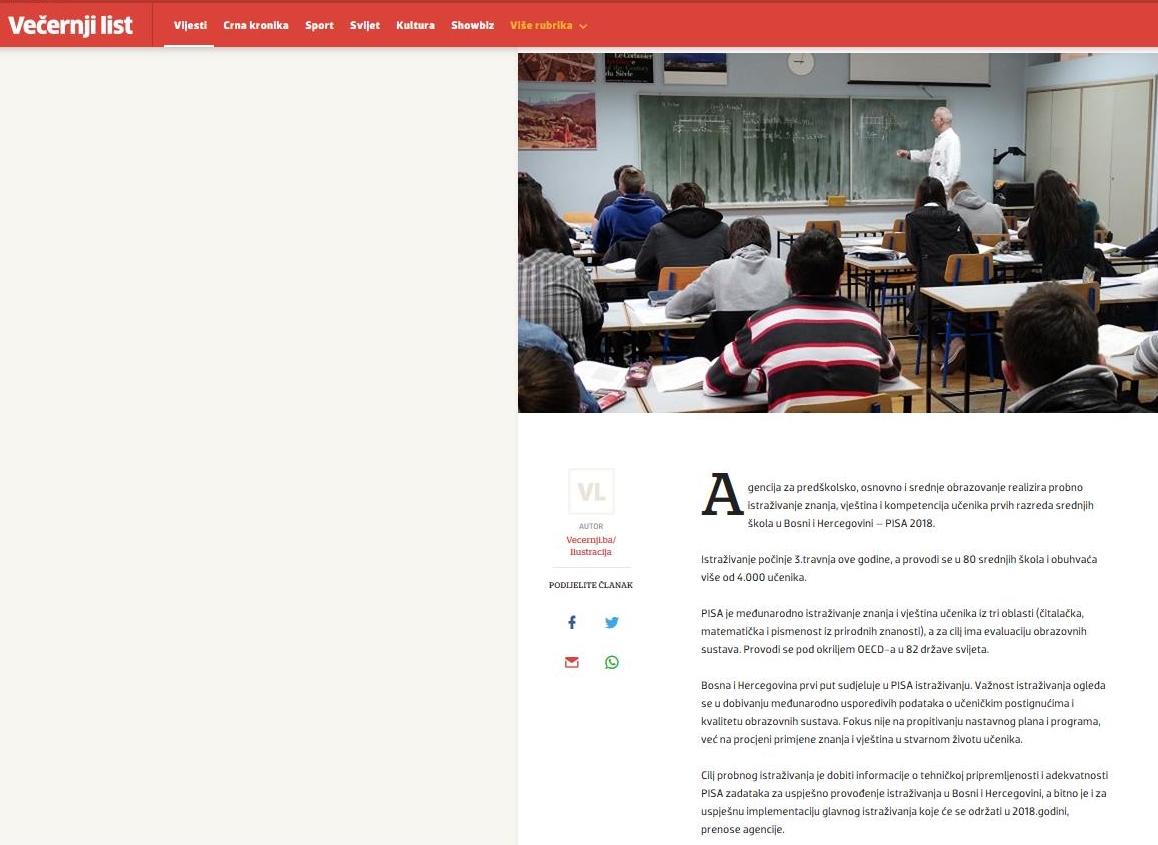 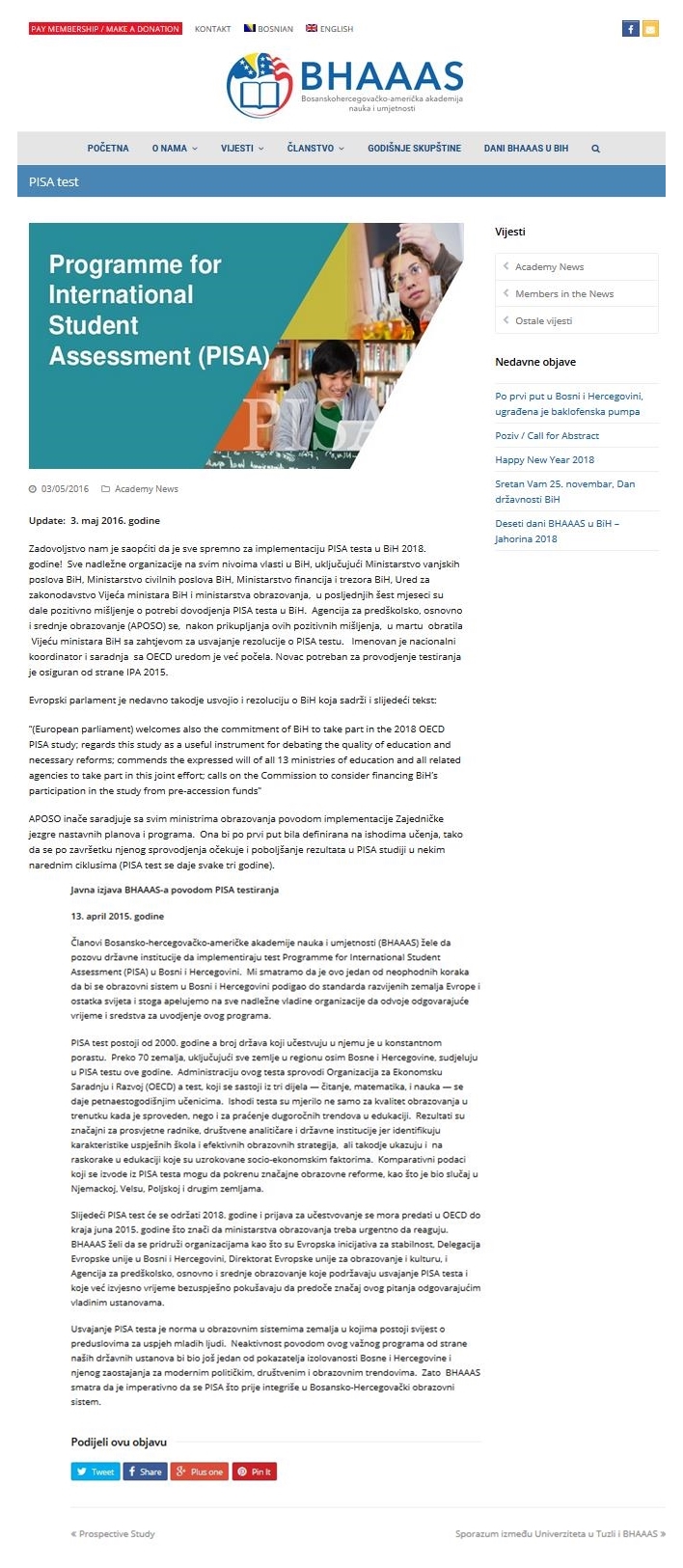 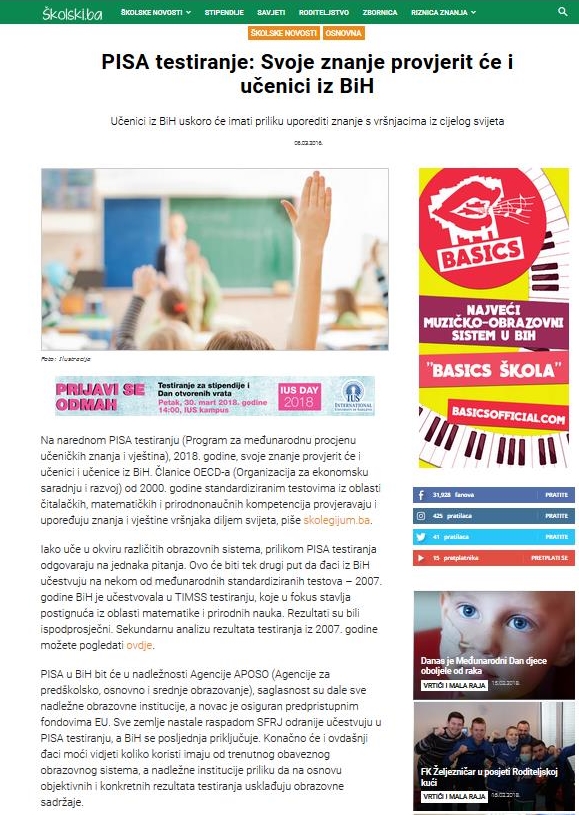 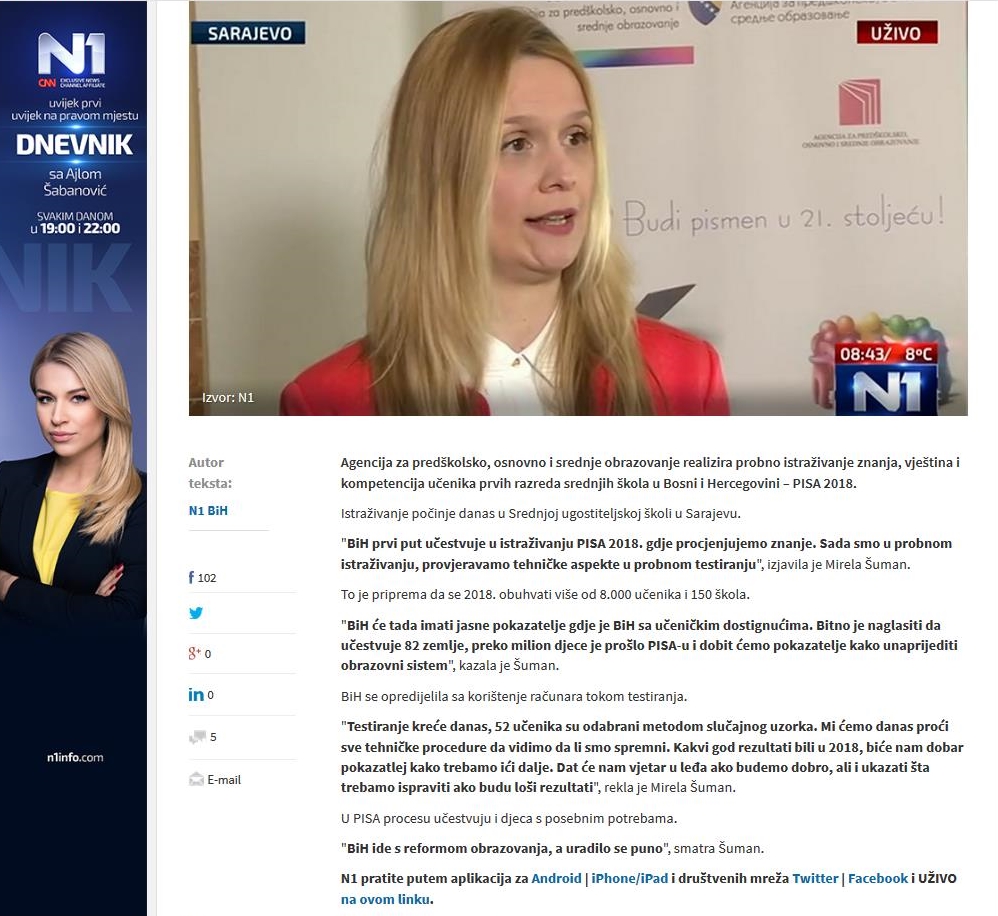 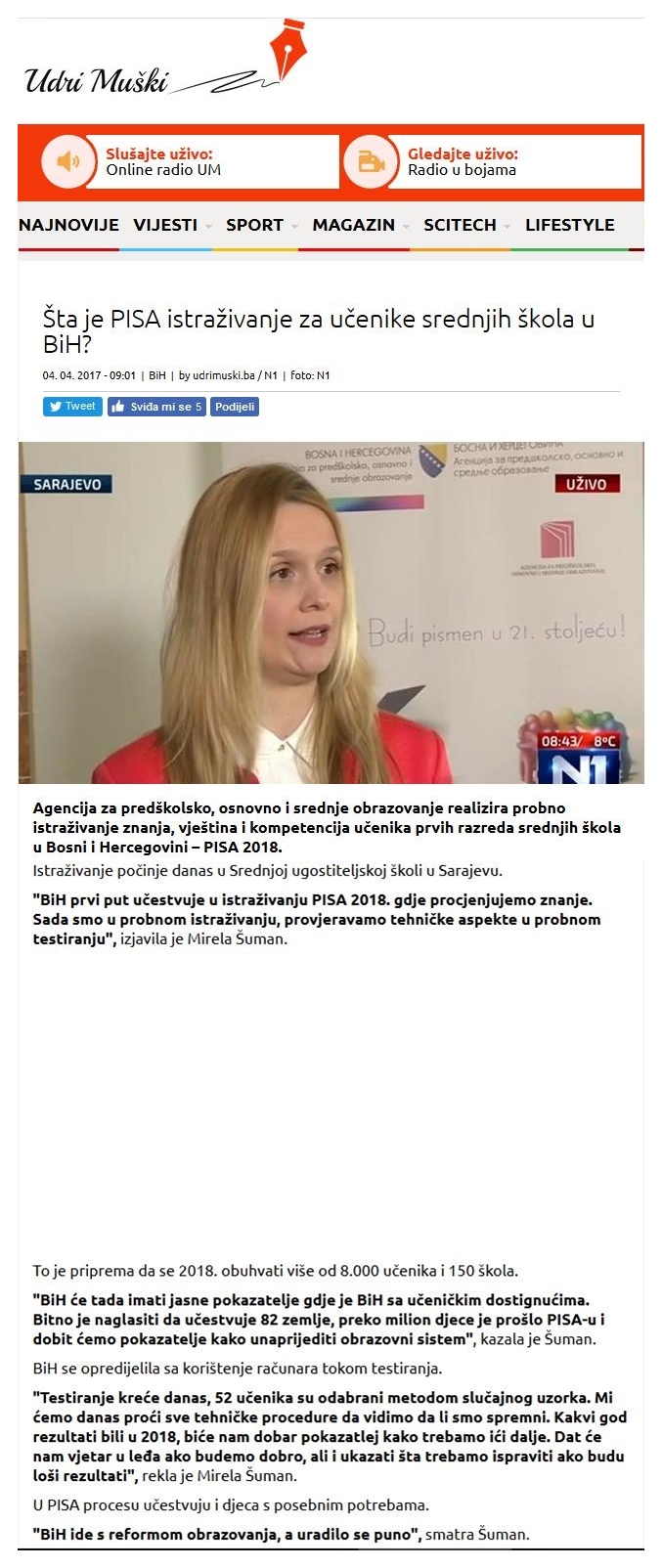 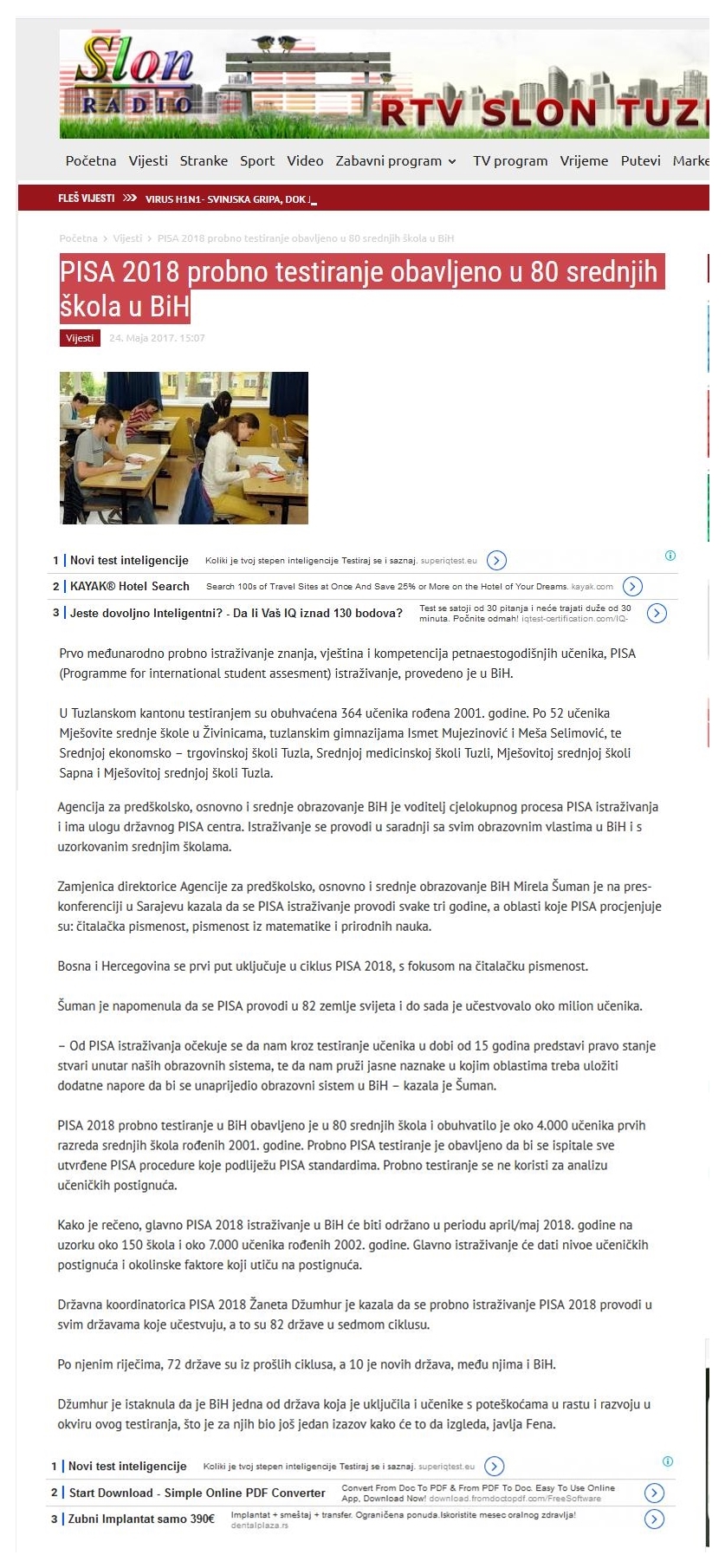 RBMedijNaslovDatum1Radio Sarajevo onlinePrvi put u BiH / PISA testiranje u srednjim školama u BiH počinje 3. aprila 2017.  28.3.2017.2Radio Sarajevo onlineSvjetski projekt / Prvi put u BiH počelo PISA testiranje: Učenici, jeste li spremni?10.4.2017.3Fokus.baPISA 2018 probno testiranje obavljeno u 80 srednjih škola u BiH23.5.2017.4Vijesti.baProbno testiranje u srednjim školama u BiH počinje 3. aprila 2017.28.3.2017.5Prvi.tvProbno testiranje u srednjim školama u BiH počinje 3. travnja 2017.28.3.2017.6Hocu.baA sada konačno kakvo nam je obrazovanje u poređenju sa drugima? PISA istraživanje i u BiH11.4.2017.7Radio Vitez onlineProbno testiranje u srednjim školama u BiH počinje 3. travnja28.3.2017.8Dobojski.infoProbno PISA testiranje u toku5.4.2017.9Novitravnik.baProbno testiranje u srednjim školama u BiH počinje 3. travnja29.3.2017.10ŠkolegijumProbno PISA testiranje u BiH25.5.2017.11Klix.baProbno testiranje u srednjim školama u BiH počinje 3. aprila 2017.                            28.3.201712Klix.baNe uči se sve u školi: PISA test će nam uskoro otkriti gdje su bh. mladi po znanju u svijetu14.10.201713TNTportalPISA 2018: Probno testiranje u srednjim školama28.3.2017.14Vecernji.baProbno testiranje u srednjim školama u BiH počinje 3. travnja28.3.2017.15BHAAASPISA test3.5.2016.16Školski.baPISA testiranje: Svoje znanje provjerit će i učenici iz BiH6.3.2016.17N1 onlineŠta je PISA istraživanje za učenike srednjih škola u BiH?4.4.2017.18Udri muskiŠta je PISA istraživanje za učenike srednjih škola u BiH?4.4.2017.19RTV slonPISA 2018 probno testiranje obavljeno u 80 srednjih škola u BiH24.5.2017.2021PORTAL Radio Sarajevo onlineDATE28.3.2017.10.04.2017.LINKhttps://www.radiosarajevo.ba/metromahala/teme/pisa-testiranje-u-srednjim-skolama-u-bih-pocinje-3-aprila-2017/258011https://www.radiosarajevo.ba/metromahala/teme/pisa-testiranje/258729https://www.radiosarajevo.ba/metromahala/teme/pisa-testiranje-u-srednjim-skolama-u-bih-pocinje-3-aprila-2017/258011https://www.radiosarajevo.ba/metromahala/teme/pisa-testiranje/258729https://www.radiosarajevo.ba/metromahala/teme/pisa-testiranje-u-srednjim-skolama-u-bih-pocinje-3-aprila-2017/258011https://www.radiosarajevo.ba/metromahala/teme/pisa-testiranje/258729NASLOVNAJAVA: Prvi put u BiH / PISA testiranje u srednjim školama u BiH počinje 3. aprila 2017.                                                                  Svjetski projekt / Prvi put u BiH počelo PISA testiranje: Učenici, jeste li spremni?NAJAVA: Prvi put u BiH / PISA testiranje u srednjim školama u BiH počinje 3. aprila 2017.                                                                  Svjetski projekt / Prvi put u BiH počelo PISA testiranje: Učenici, jeste li spremni?NAJAVA: Prvi put u BiH / PISA testiranje u srednjim školama u BiH počinje 3. aprila 2017.                                                                  Svjetski projekt / Prvi put u BiH počelo PISA testiranje: Učenici, jeste li spremni?PORTAL Fokus.baDATE23.5.2017.LINKhttps://www.fokus.ba/vijesti/bih/pisa-2018-probno-testiranje-obavljeno-u-80-srednjih-skola-u-bih/737093/ https://www.fokus.ba/vijesti/bih/pisa-2018-probno-testiranje-obavljeno-u-80-srednjih-skola-u-bih/737093/ https://www.fokus.ba/vijesti/bih/pisa-2018-probno-testiranje-obavljeno-u-80-srednjih-skola-u-bih/737093/ NASLOVPISA 2018 probno testiranje obavljeno u 80 srednjih škola u BiHPISA 2018 probno testiranje obavljeno u 80 srednjih škola u BiHPISA 2018 probno testiranje obavljeno u 80 srednjih škola u BiHPORTAL Vijesti.baDATE28.3.2017.LINKhttps://vijesti.ba//clanak/353618/probno-testiranje-u-srednjim-skolama-u-bih-pocinje-3-aprila-2017  https://vijesti.ba//clanak/353618/probno-testiranje-u-srednjim-skolama-u-bih-pocinje-3-aprila-2017  https://vijesti.ba//clanak/353618/probno-testiranje-u-srednjim-skolama-u-bih-pocinje-3-aprila-2017  NASLOVProbno testiranje u srednjim školama u BiH počinje 3. aprila 2017.Probno testiranje u srednjim školama u BiH počinje 3. aprila 2017.Probno testiranje u srednjim školama u BiH počinje 3. aprila 2017.PORTAL Prvi.tvDATE28.3.2017LINKhttp://prvi.tv/vijesti/bih/probno-testiranje-u-srednjim-skolama-u-bih-pocinje-3-travnja-2017/95461 http://prvi.tv/vijesti/bih/probno-testiranje-u-srednjim-skolama-u-bih-pocinje-3-travnja-2017/95461 http://prvi.tv/vijesti/bih/probno-testiranje-u-srednjim-skolama-u-bih-pocinje-3-travnja-2017/95461 NASLOVProbno testiranje u srednjim školama u BiH počinje 3. travnja 2017.Probno testiranje u srednjim školama u BiH počinje 3. travnja 2017.Probno testiranje u srednjim školama u BiH počinje 3. travnja 2017.PORTAL Hocu.baDATE11.4.2017.LINKhttps://www.hocu.ba/index.php/hocu.info/a-sada-konacno-kakvo-nam-je-obrazovanje-u-poredenju-sa-drugima-pisa-istrazivanje-i-u-bih/ https://www.hocu.ba/index.php/hocu.info/a-sada-konacno-kakvo-nam-je-obrazovanje-u-poredenju-sa-drugima-pisa-istrazivanje-i-u-bih/ https://www.hocu.ba/index.php/hocu.info/a-sada-konacno-kakvo-nam-je-obrazovanje-u-poredenju-sa-drugima-pisa-istrazivanje-i-u-bih/ NASLOVA sada konačno kakvo nam je obrazovanje u poređenju sa drugima? PISA istraživanje i u BiHA sada konačno kakvo nam je obrazovanje u poređenju sa drugima? PISA istraživanje i u BiHA sada konačno kakvo nam je obrazovanje u poređenju sa drugima? PISA istraživanje i u BiHPORTAL RADIO Vitez onlineDATE28.3.2017.LINKhttp://www.radiovitez.ba/probno-testiranje-u-srednjim-skolama-u-bih-pocinje-3-travnja/ http://www.radiovitez.ba/probno-testiranje-u-srednjim-skolama-u-bih-pocinje-3-travnja/ http://www.radiovitez.ba/probno-testiranje-u-srednjim-skolama-u-bih-pocinje-3-travnja/ NASLOVProbno testiranje u srednjim školama u BiH počinje 3. travnjaProbno testiranje u srednjim školama u BiH počinje 3. travnjaProbno testiranje u srednjim školama u BiH počinje 3. travnjaPORTAL Dobojski.infoDATE5.4.2017.LINKhttp://dobojski.info/kultura/item/16799-probno-pisa-testiranje-u-toku http://dobojski.info/kultura/item/16799-probno-pisa-testiranje-u-toku http://dobojski.info/kultura/item/16799-probno-pisa-testiranje-u-toku NASLOVProbno PISA testiranje u tokuProbno PISA testiranje u tokuProbno PISA testiranje u tokuPORTAL Novitravnik.baDATE29.3.2017.LINKhttp://novitravnik.ba/probno-testiranje-srednjim-skolama-bih-pocinje-3-travnja/ http://novitravnik.ba/probno-testiranje-srednjim-skolama-bih-pocinje-3-travnja/ http://novitravnik.ba/probno-testiranje-srednjim-skolama-bih-pocinje-3-travnja/ NASLOVProbno testiranje u srednjim školama u BiH počinje 3. travnjaProbno testiranje u srednjim školama u BiH počinje 3. travnjaProbno testiranje u srednjim školama u BiH počinje 3. travnjaPORTAL ŠkolegijumDATE25.5.2017.LINKhttp://www.skolegijum.ba/tekst/index/1273/probno-pisa-testiranje-u-bih http://www.skolegijum.ba/tekst/index/1273/probno-pisa-testiranje-u-bih http://www.skolegijum.ba/tekst/index/1273/probno-pisa-testiranje-u-bih NASLOVProbno PISA testiranje u BiHProbno PISA testiranje u BiHProbno PISA testiranje u BiHPORTAL Klix.baDATE28.3.2017. 14.10.2017.LINKhttps://www.klix.ba/vijesti/bih/probno-testiranje-u-srednjim-skolama-u-bih-pocinje-3-aprila-2017/170328027                                                                                                       https://www.klix.ba/vijesti/bih/ne-uci-se-sve-u-skoli-pisa-test-ce-nam-uskoro-otkriti-gdje-su-bh-mladi-po-znanju-u-svijetu/171009036 https://www.klix.ba/vijesti/bih/probno-testiranje-u-srednjim-skolama-u-bih-pocinje-3-aprila-2017/170328027                                                                                                       https://www.klix.ba/vijesti/bih/ne-uci-se-sve-u-skoli-pisa-test-ce-nam-uskoro-otkriti-gdje-su-bh-mladi-po-znanju-u-svijetu/171009036 https://www.klix.ba/vijesti/bih/probno-testiranje-u-srednjim-skolama-u-bih-pocinje-3-aprila-2017/170328027                                                                                                       https://www.klix.ba/vijesti/bih/ne-uci-se-sve-u-skoli-pisa-test-ce-nam-uskoro-otkriti-gdje-su-bh-mladi-po-znanju-u-svijetu/171009036 NASLOVProbno testiranje u srednjim školama u BiH počinje 3. aprila 2017.                                Ne uči se sve u školi: PISA test će nam uskoro otkriti gdje su bh. mladi po znanju u svijetuProbno testiranje u srednjim školama u BiH počinje 3. aprila 2017.                                Ne uči se sve u školi: PISA test će nam uskoro otkriti gdje su bh. mladi po znanju u svijetuProbno testiranje u srednjim školama u BiH počinje 3. aprila 2017.                                Ne uči se sve u školi: PISA test će nam uskoro otkriti gdje su bh. mladi po znanju u svijetuPORTAL Tntportal.baDATE28.3.2017.LINKhttp://tntportal.ba/2017/03/pisa-2018-probno-testiranje-u-srednjim-skolama/ http://tntportal.ba/2017/03/pisa-2018-probno-testiranje-u-srednjim-skolama/ http://tntportal.ba/2017/03/pisa-2018-probno-testiranje-u-srednjim-skolama/ NASLOVPISA 2018: Probno testiranje u srednjim školamaPISA 2018: Probno testiranje u srednjim školamaPISA 2018: Probno testiranje u srednjim školamaPORTAL Većernji list onlineDATE28.3.2017.LINKhttps://www.vecernji.ba/vijesti/probno-testiranje-u-srednjim-skolama-u-bih-pocinje-3-travnja-1159251 https://www.vecernji.ba/vijesti/probno-testiranje-u-srednjim-skolama-u-bih-pocinje-3-travnja-1159251 https://www.vecernji.ba/vijesti/probno-testiranje-u-srednjim-skolama-u-bih-pocinje-3-travnja-1159251 NASLOVProbno testiranje u srednjim školama u BiH počinje 3. travnjaProbno testiranje u srednjim školama u BiH počinje 3. travnjaProbno testiranje u srednjim školama u BiH počinje 3. travnjaPORTAL BHAAASDATE3.5.2017.LINKhttp://bhaaas.org/pisa-test/ http://bhaaas.org/pisa-test/ http://bhaaas.org/pisa-test/ NASLOVPISA testPISA testPISA testPORTAL Skolski.baDATE6.3.2016.LINKhttps://skolski.ba/pisa-testiranje-svoje-znanje-provjerit-ce-i-ucenici-iz-bih/54823/ https://skolski.ba/pisa-testiranje-svoje-znanje-provjerit-ce-i-ucenici-iz-bih/54823/ https://skolski.ba/pisa-testiranje-svoje-znanje-provjerit-ce-i-ucenici-iz-bih/54823/ NASLOVPISA testiranje: Svoje znanje provjerit će i učenici iz BiHPISA testiranje: Svoje znanje provjerit će i učenici iz BiHPISA testiranje: Svoje znanje provjerit će i učenici iz BiHPORTAL N1 onlineDATE4.4.2017.LINKhttp://ba.n1info.com/a146833/Vijesti/Vijesti/Sta-je-PISA-istrazivanje-za-ucenike-srednjih-skola-u-BiH.html http://ba.n1info.com/a146833/Vijesti/Vijesti/Sta-je-PISA-istrazivanje-za-ucenike-srednjih-skola-u-BiH.html http://ba.n1info.com/a146833/Vijesti/Vijesti/Sta-je-PISA-istrazivanje-za-ucenike-srednjih-skola-u-BiH.html NASLOVŠta je PISA istraživanje za učenike srednjih škola u BiH?Šta je PISA istraživanje za učenike srednjih škola u BiH?Šta je PISA istraživanje za učenike srednjih škola u BiH?PORTAL Udri muskiDATE4.4.2017.LINKhttp://www.udrimuski.ba/clanak/52806/sta-je-pisa-istrazivanje-za-ucenike-srednjih-skola-u-bih http://www.udrimuski.ba/clanak/52806/sta-je-pisa-istrazivanje-za-ucenike-srednjih-skola-u-bih http://www.udrimuski.ba/clanak/52806/sta-je-pisa-istrazivanje-za-ucenike-srednjih-skola-u-bih NASLOVŠta je PISA istraživanje za učenike srednjih škola u BiH?Šta je PISA istraživanje za učenike srednjih škola u BiH?Šta je PISA istraživanje za učenike srednjih škola u BiH?PORTAL RTV SLONDATE24.5.2017.LINKhttps://www.rtvslon.ba/pisa-2018-probno-testiranje-obavljeno-u-80-srednjih-skola-u-bih/ https://www.rtvslon.ba/pisa-2018-probno-testiranje-obavljeno-u-80-srednjih-skola-u-bih/ https://www.rtvslon.ba/pisa-2018-probno-testiranje-obavljeno-u-80-srednjih-skola-u-bih/ NASLOVPISA 2018 probno testiranje obavljeno u 80 srednjih škola u BiHPISA 2018 probno testiranje obavljeno u 80 srednjih škola u BiHPISA 2018 probno testiranje obavljeno u 80 srednjih škola u BiH